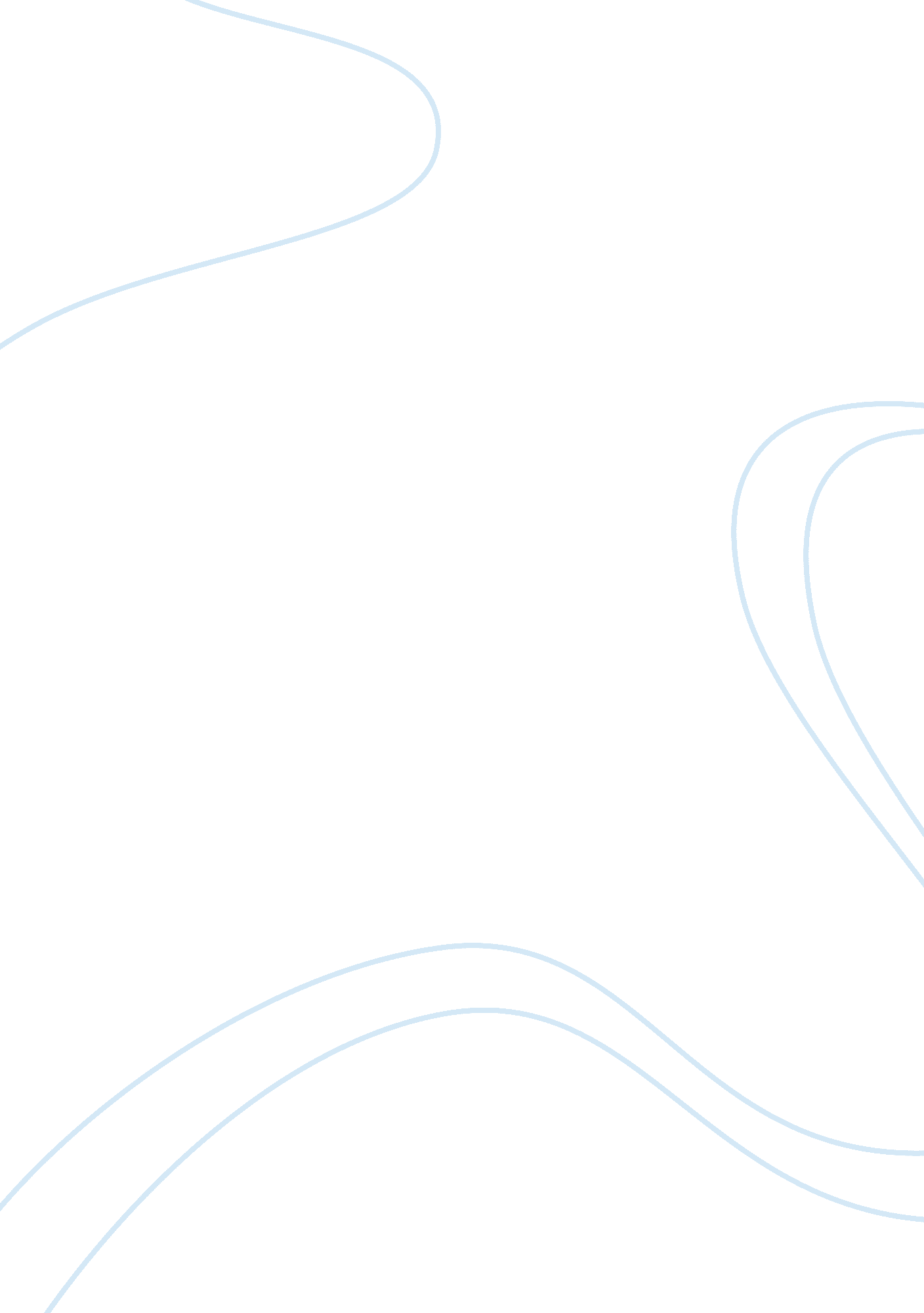 Analysis of ford, toyota and general motors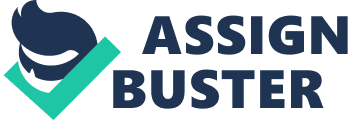 COMPETITOR’S ANALYSIS: Toyota motors: Toyota is Japan’s greatest auto organization and the second biggest on the planet after General Motors. The essential explanation behind Toyota’s achievement in the worldwide commercial center hails from their corporate rationality, the set of standards and demeanor that administer the utilization of its assets. The Toyota logic is frequently called as the Toyota Production System. The framework depends to a limited extent on a human assets administration arrangement that animates representative imagination and unwaveringness additionally, on an exceedingly productive system of suppliers and parts producers. Much of Toyota’s achievement on the planet markets might be ascribed specifically to the synergistic execution of its approaches in human assets administration and inventory network systems. The playing point of the Tesla auto organization is that it centers chiefly on the one product offering identifying with the electric charging. So there is no preoccupation of the organization to create autos having being energized by petrol, diesel or gas. The pivotal reason behind Toyota’s accomplishment in the overall business focus lies in its corporate rationale the set of standards and state of brain that speak to the usage of its benefits. A corporate rationale, in the articulations of Fred J. Borch, past CEO of General Electric, ‘ is the umbrella approach that helpers most of the decisions and activities of the affiliation.’ The Toyota discernment is consistently more generally known as the Toyota Production System (Competitive advantage the Toyota way). Association’s outside surroundings includes both geographic components and social components. Area and assets are urgent geographic elements impacting both national and corporate victory, with populace aspects and institutional courses of action making up the most serious parts of the social components influencing both the achievement of firms and of countries The Tesla company also has a competitive advantage in the manufacture of the cars as it has been successful in producing cars having lowest center of gravity, which is the main source of their “ 5 star safety rating” in all cars’ categories. This is the main cause of the endurance of the Tesla’s products in the market whereas Toyota and other remote auto creators have effectively infiltrated the US showcase and secured far reaching vicinity by temperance of its benefit. Toyota’s logic of engaging its laborers is the inside bit of a human assets administration framework that encourages inventiveness and advancement by empowering representative investment, and that in like manner incites abnormal amounts of worker unwaveringness (Toyota). The biggest strengths of the Tesla are its execution. The company’s S model is the proof of how the company is able to execute and secondly its ability to increase the production that boosts up the investors’ confidence manufacturers aspirations. According to the latest earning report of Tesla it has achieved operating margins that equals to 25% for 2014. Moreover the company guided to 28% operating margins in the same year however Toyota is exchanging at 0. 6 times bargains. Portage wants to start 23 models comprehensively in 2014, which is without a doubt the most item starts in a year in its history. Accordingly, development could quicken and this serves as a colossal impetus into 2014. The revenue of the Tesla is 9. 3% that of Toyota moreover Tesla has much higher gross profit of 25%. The gross profit percentage of Toyota is 18. 7% (Toyota). Ford motors: It was established by Henry Ford and fused on June 16, 1903. The Ford Motor Company (otherwise called essentially Ford) is an American multinational automaker headquartered Michigan, a suburb of Detroit. It was established by Henry Ford and fused on June 16, 1903. The organization offers cars and business vehicles under the Ford brand and most extravagance autos under the Lincoln brand. Passage additionally claims Brazilian SUV producer, Troller, and execution auto maker FPV. In the past it has additionally transformed tractors and auto segments (Our Company). Ford is one of the biggest car makers on the planet. The organization’s head auto brands incorporate Aston Martin, Ford, Lincoln, Mazda, Mercury and Volvo. The organization fabricates and conveys vehicles in over 200 businesses over six main lands. The organization’s solid brand portfolio provides for it a huge preference. Return on equity indicates what amount of benefit an organization creates from shareholders’ cash. The return for equity champion around the automakers is Ford (F). Alternate automakers are not as compelling in changing over shareholder cash into benefit. Return on equity is a measure of administration’s viability, so I see this as a paramount metric and preference for Ford’s proceeded victory. The profit for equity is computed by taking net salary and separating it by the shareholder’s equity. Being investors we can envision ourselves as one of the board parts on Shark Tank. In spite of the fact that we don’t have almost to the extent that as the Shark Tank board parts, we can assess these organizations to figure out whether they deserve of our speculation cash. Portage is changing over 28. 5% of shareholder cash into benefit. This multiplies the ROE of alternate automakers. This shows that speculators can trust in the work that CEO, Alan Mullaly and his group are doing from a business outlook. This administration group is getting the most excitement for its speculator’s hard earned money. The administration adequacy is eventually reflected in the outperformance of Ford’s stock cost as contrasted with its rivals (Ford Vs. Tesla… Which Stock Should You Buy?, 2013). After a remarkable year in 2013, shares of Ford (NYSE: F) dropped lower by almost 8% once the organization’s 2014 standpoint was exhibited. Consistent with Ford CFO Bob Shanks, the organization’s pretax profit in 2014 will be lower than in 2013. The organization refers to various purposes behind this absence of change, incorporating unanticipated government activity in developing markets, item reviews, and likewise an annuity commitment support. Elon Musk launched Tesla motors after 100 years when Ford Motors started but recently Ford motors has become the laggard. From investors point of view Tesla has a far higher esteem. Tesla has a lack of operational history in comparison with Ford and that might be the biggest strength in short term because the engineers start to work from a blank slate but from other point of view it can be a greatest risk in long-term as Ford has survived in every economic climate. Talking about the shares of the Ford they are valued on the basis of the company’s journey and where it stands now where as Tesla is judged from the perspective of future standing (SWOT analysis of Ford). Client unwaveringness will dependably be an exceptionally paramount pressure indicator of car bargains victory,” said Jeffrey Anderson, executive of counseling and dissection for Experian Automotive. “ Portage has created greatly devoted clients over an extensive variety of vehicles. That consistency crosswise over its product offering has helped vault Ford’s unwaveringness rankings past its adversaries in our most recent study.” Investors are paying great willingness to invest in Tesla as its sales are likely to increase from $400 million to more than $2billion. Mercedes Benz was second with 43. 7 percent, which is a noteworthy build over the past quarter when they came in ninth spot with 34. 6 percent. Talking about Tesla its supporters are watching the 10 year ramp of revenue as the entrance of sedan in 2017 which will have a moderate price in the mainstream market. General motors’: General Motors is the second greatest vehicles collecting association on the planet. They have divisions all far and wide that give plans and parts to each other. By offering parts and plans all far and wide, GM has the capability further reinforcing expansion a favorable luck over their opponents by saving on arrangement bunches. They similarly use economy of scales to cut down their liability on their parts. Entry motors gained the system that allowed it low taking care of expense by cutting all the excessive upkeep included in these operations. The goliath use on unrefined materials was slashed down and the web collecting strategy was introduced that focus on the change of automobiles on one technique as opposed to having various segments of building and arrangement. This strategy was secures overhead purpose of investment and give the association advantage over its adversaries in regards to additional level out of pocket (concierge, 1983), in the mean while association watched transforming sharp automobiles that were not esteem sensitive and offered the suitability of expected section cars (About GM: Our Company). China is the biggest car business and is a rising economy that develops consistently. It is likewise the second biggest business sector for GM as far as vehicle units sold. An early passage into China, well performing organizations and neighborhood Buick brand are the primary reasons why GM has a solid position in China’s auto market. GM is the biggest auto maker in US and at present holds more than 18% piece of the overall industry. This is essentially because of broad learning of US market and its consumers. Gm’s Cadillac, GMC, Chevrolet and Buick are around the top rated brands in US and China and acquire more than 80% of all General Motors deals. Tesla has become a media and stock market hero as it created gorgeous cars the Roadster and Model S. GM is a good competitor as it pools its resources and invest them into much focused projects. Some of the advantages that GM has over Tesla are the scale which is important for high profitability in the automobile industry and GM’s technology development that is used in several of its models. Tesla has a tiny product lineup (About GM: Our Company). General Motors has performed well starting late, however with GM, there had been the negative stigma encompassing its biggest guru, which obviously is the administration. Consequently, while the legislature possessed such a huge stake, shares of GM remained less expensive than its associates, and the organization still does not pay a profit. The Treasury has been offering shares at a quick rate in the course of the most recent year, and on Dec. 9 it affirmed that its remaining 31. 1 million shares had been sold. In this manner, GM is no more government possessed, and has given or takes $37 billion in liquidity that might be utilized for profits and to make different speculations. U. S. automakers blasted after WWII, yet the impending blast in this hot auto business will put that surge to disgrace! Buyers in creating nations are developing wealthier, so clever moguls can exploit this ideal chance with the assistance of this brand-new Motley Fool report that distinguishes two automakers to purchase for a surging remote business (About GM: Our Company). Bibliography (n. d.). Retrieved from Toyota: http://www. toyota. com/ About GM: Our Company . (n. d.). Retrieved from gm: http://www. gm. com/company/aboutGM/our_company. html Competitive advantage the Toyota way . (n. d.). Retrieved from bsr. london. edu: http://bsr. london. edu/lbs-article/481/index. html Ford Motor Company passes General Motors and Toyota . (n. d.). Retrieved March 28, 2014, from finance. yahoo: http://finance. yahoo. com/news/ford-motor-company-passes-general-123000026. html Ford Vs. Tesla… Which Stock Should You Buy? (2013). Retrieved 2014, from NASDAQ: http://www. nasdaq. com/article/ford-vs-tesla-which-stock-should-you-buy-cm288233 Our Company . (n. d.). Retrieved from ford: http://www. ford. com/ SWOT analysis of Ford . (n. d.). Retrieved from strategicmanagementinsight: http://www. strategicmanagementinsight. com/swot-analyses/ford-swot-analysis. html 